INDIAN SCHOOL AL WADI AL KABIR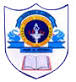 Dept. of Social ScienceHoliday Assignment 2017-18Class: VIII			      Chap: Crafts & Industries   			WorksheetQ1.  Give one word answers. a. This industry contributed to the Indian economy: ______________________ b. The French East India Company settled here: __________________________c. They were the first to find a sea route to India: _________________________d. These were made to facilitate the movement of goods: __________________ e. The 1st textile factory in India was established here: ____________________Q2.  Write True or False. a. By the close of the 17th century, the Industrial Revolution was in full swing in Europe. b. The policies of the British aimed at boosting the artisans in India. c. The major demand for handicrafts came from the royal courts. d. The textile industry reached its peak of refinement during the Mughal rule. e. The textile industry in India profited greatly during the Industrial Revolution in Europe.Q3. Give reasons. a. The Suez Canal led to further decline of industries in India. ______________________________________________________________________________ ______________________________________________________________________________ b. The British commercialised agriculture. ______________________________________________________________________________ ______________________________________________________________________________  c. The Calico acts were passed in Britain. ______________________________________________________________________________ ______________________________________________________________________________  d. The British developed railways in India. ______________________________________________________________________________ ______________________________________________________________________________ Q4. Answer the following. a. What was the striking feature of Indian village economy?   ______________________________________________________________________________ ______________________________________________________________________________ ______________________________________________________________________________ ______________________________________________________________________________ ______________________________________________________________________________ ______________________________________________________________________________b. How did ‘drain of wealth’ affect the Indian economy?   ______________________________________________________________________________ ______________________________________________________________________________ ______________________________________________________________________________ ______________________________________________________________________________ ______________________________________________________________________________ ______________________________________________________________________________C. What were the challenges before the Indian cotton textile industry?   ______________________________________________________________________________ ______________________________________________________________________________ ______________________________________________________________________________ ______________________________________________________________________________ ______________________________________________________________________________ ______________________________________________________________________________